DérynéIdőutazás a magyar színház születésének korába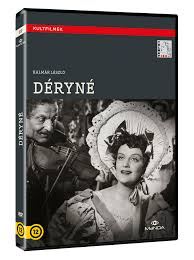 A Kalmár László által rendezett Déryné című film egy 1951-es fekete-fehér történelmi dráma, ami a korai magyar filmek egyik gyöngyszeme. A 21.században diákszemmel nézve elsőre elrettentő hatást kelthet egy fekete-fehér film, de a Déryné bebizonyította, hogy az 50-es évek technológiája is lehetőve tette a minőségi mozgókép készítését.  A történet hűen ábrázolja a 19.század elején Habsburg elnyomás alatt álló Magyarországot. Az a nemzeti öntudat és kitartás a zsarnokság elleni küzdelemben, melyet a film közvetít, fontos lehetett az adaptáció keletkezésekor is, amikor szintén elnyomás alatt állt a magyar nemzet.A film forgatókönyve valós cselekményre épül.  Főszereplője Déryné Széppataky Róza, színész-énekesnő, aki hirtelen elhatározásból hozzámegy Déry Istvánhoz azért, hogy a színtársulatánál maradhasson. Ez a társulat kitartóan harcol az állandó magyar színház létrehozásáért, amit Bécs nem engedélyez. Így vándorszínészekként indulnak útnak, hogy terjesszék a magyar nyelvű színjátszást. A későbbiekben kalandos útjuk állomásait követhetjük végig, amit Déryné csodálatos hangja kísér. Itt-ott bekapcsolódik Szentpétery Zsigmond, egy másik színtársulat aktora, ezzel egy romantikus szálat is szőve a cselekménybe. A film végén fény derül arra is, vajon sikerrel jártak -e a küldetésükkel.Déryné szerepében Tolnay Klári magávalragadó alakítását láthatjuk, míg a gyönyörű áriáit Gyurkovics Mária legendás énekhangjának köszönhetjük. Melletük a magyar színészet nagyjainak több alakját is felvonultatja a film, olyanokat, mint Básti Lajos, Gózon Gyula, Rajnai Gábor, Sárdy János, Turay Ida, Bilicsi Tivadar, Szabó Sándor.Minden korosztály számára élvezhető ez a film, dalai és a klasszikus nyelvezete révén a nézője kiszakadhat kicsit a mai, modern világból. De különösen ajánljuk a középiskolásoknak, hisz betekintést nyújt a magyar színjátszás hőskorába, ezáltal abba a korba, amiben a Bánk bán is született. A korba, amikor még nem volt magától értetődő, hogy a színészek magyar nyelven magyar darabokat játszanak, és még azért is harcolniuk kellett, hogy legyen hol előadni a darabjaikat, miközben megélhetésük is gondot jelentett. Ez a korszak elevenedik meg a film által, míg a tankönyv lapjain száraz ismeretanyag marad. Sok érdekességgel és új ismeretekkel gazdagodhatunk a kor társadalmi, politikai viszonyáról, vagy épp az akkori kultúráról, szórakozási lehetőségekről a Nemzeti Színház múltjának megismerése mellett.